Circular nº 353/2017 - NPEOsasco, 14 de Agosto de 2017.Prezados (as) Gestores (as),Prezados (as) Coordenadores (as) Assunto: “Material de Apoio para a 5ª Edição da Feira de Ciências das Escolas Estaduais de São Paulo (FeCEESP)”              A Dirigente Regional de Ensino, no uso de suas atribuições, informa que a Equipe Gestora da FeCEESP disponibilizou três videoaulas para a realização da 5ª FeCEESP - Regulamento, Metodologia Científica e Materiais de Apoio - disponíveis nos links:http://media.rededosaber.sp.gov.br/see/R48418_02_06_2017_FECEESP_REGULAMENTO.wmv  http://media.rededosaber.sp.gov.br/see/R48418_02_06_2017_FECEESP_MATERIAL.wmv  http://media.rededosaber.sp.gov.br/see/R48418_02_06_2017_FECEESP_METODOLOGIA.wmv  Esse conjunto de videoaulas apresenta orientações relacionadas ao Regulamento da 5ª edição da FeCEESP, à escrita do Projeto Básico e seu desenvolvimento e ainda aos materiais e estratégias que podem ser utilizados na orientação dos projetos de pesquisa e na formação dos professores.Lembramos que na homepage da “Feira de Ciências das Escolas Estaduais de São Paulo” http://www.educacao.sp.gov.br/feiradeciencias  estão disponibilizados também os documentos oficiais da 5ª edição e apresentam mais informações.Estamos à disposição para eventuais dúvidas.Atenciosamente,Irene Machado PantelidakisRG 17.594.614Dirigente Regional de Ensino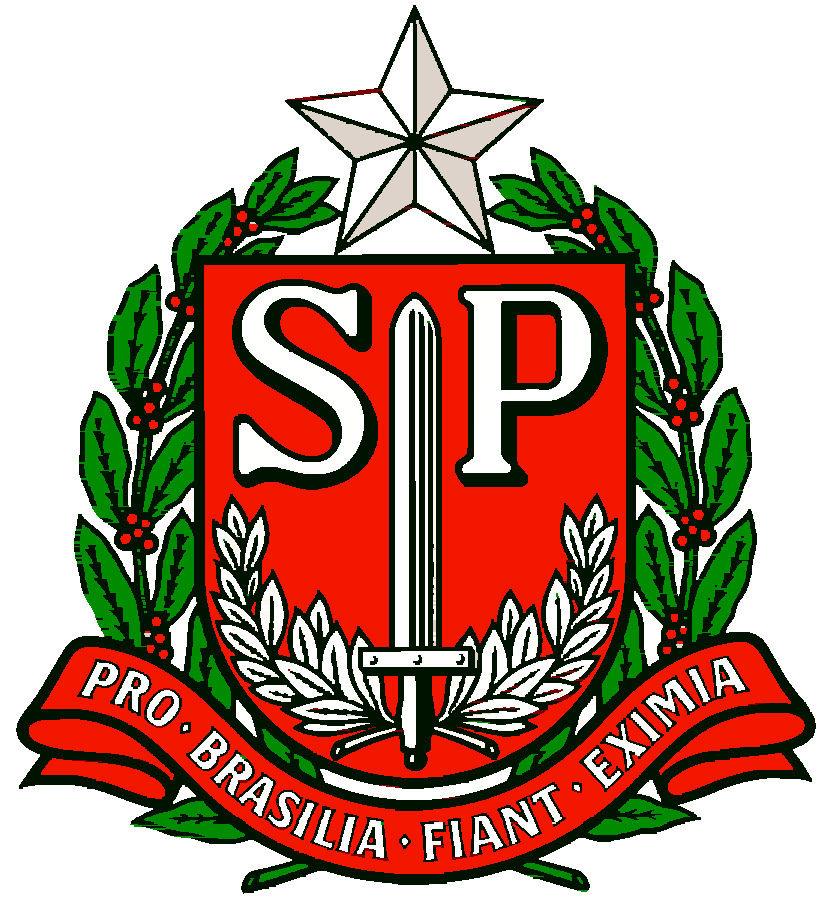 GOVERNO DO ESTADO DE SÃO PAULOSECRETARIA DE ESTADO DA EDUCAÇÃODIRETORIA DE ENSINO DA REGIÃO OSASCONÚCLEO PEDAGÓGICO